REPUBLIKA HRVATSKA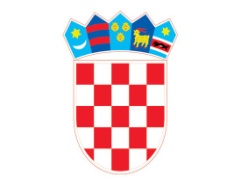 OSNOVNA ŠKOLA  ŽITNJAKZagreb, I.Petruševec 1Klasa: 602-02/12-15/6Urbroj:251-157-15-1Zagreb, 13.05.2015.ZAPISNIK POVJERENSTVA ZA ODABIR NAJPOVOLJNIJE PONUDE ZA IZVOĐENJE JEDNODNEVNE NASTAVE-IZLET U VELIKI TABORPovjerenstvo se sastalo 13.05.2015. u 14:00 u knjižnici škole.Povjerenstvo sačinjavaju: -ravnatelj Tomislav Barun, -učitelji 5. razreda: Ivana Brzović, Renata Perković, -predstavnici roditelja: Daria Krajc, Irena Relja, Marina Bilić Ravnatelj Škole pozdravlja nazočne i predlaže: 			Dnevni redImenovanje predsjednika PovjerenstvaOtvaranje i razmatranje pristiglih ponuda Ad.1. Za predsjednika Povjerenstva izabrana je jednoglasno Daria Krajc.Ad.2. Sukladno članku 13. Pravilnika o izvođenju izleta, ekskurzija i drugih odgojno-obrazovnih aktivnosti izvan škole (NN 67/2014) Osnovna škola Žitnjak 28.04.2015. na web stranici škole objavila je javni poziv za jednodnevni izlet u Veliki Tabor.	Rok dostave je bio do 08.05.2015.	Pristigle su tri ponude sljedećih turističkih agencije:Galileo travel d.o.o,, ZagrebPunim jedrima j.d.o.o., ZagrebSperanza d.o.o., ZagrebNakon otvaranja i iščitavanja pristiglih ponuda jednoglasno je potvrđena ponuda turističke agencije Galileo travel.								Zapisnik sastavila: Ivana Brzović